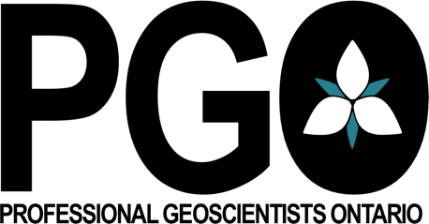 Volunteer Committee Member Expression of Interest FormPlease return the completed form to:Marilen Miguel, Stakeholder Relationsinfo@pgo.ca or mmiguel@pgo.ca Please tell us about yourselfPlease tell us about yourselfPlease tell us about yourselfPlease tell us about yourselfPlease tell us about yourselfPlease tell us about yourselfName:Name:Name:Your industry:Your industry:Title or role, if any:Title or role, if any:Title or role, if any:Title or role, if any:Title or role, if any:Organization:Organization:Organization:Organization:Organization:Email:Email:Email:Website:Website:Phone (mobile):Phone (mobile):Phone (mobile):PGO membership #:PGO membership #:Geoscience discipline /area of expertiseGeoscience discipline /area of expertiseType of professional if non-member (e.g. MBA, LL.B., CPA, CPRS, HRPA, etc.)Profile yourself in 100 words or less: Please tell us more about yourself, in a way that connects with your desire to serve on a Committee and your ability to contribute to PGO’s mandate and current strategic plan.Please tell us more about yourself, in a way that connects with your desire to serve on a Committee and your ability to contribute to PGO’s mandate and current strategic plan.Please tell us more about yourself, in a way that connects with your desire to serve on a Committee and your ability to contribute to PGO’s mandate and current strategic plan.Please tell us more about yourself, in a way that connects with your desire to serve on a Committee and your ability to contribute to PGO’s mandate and current strategic plan.Please tell us more about yourself, in a way that connects with your desire to serve on a Committee and your ability to contribute to PGO’s mandate and current strategic plan.Please share your skills, interest and experience relevant to the areas of PGO’s work you are interested in.Please share your skills, interest and experience relevant to the areas of PGO’s work you are interested in.Please share your skills, interest and experience relevant to the areas of PGO’s work you are interested in.Please share your skills, interest and experience relevant to the areas of PGO’s work you are interested in.Please share your skills, interest and experience relevant to the areas of PGO’s work you are interested in.Do you have previous experience volunteering in a not-for-profit organization?   Yes / NoIf yes, please briefly describe relevant areas that you think would be beneficial to your role as a committee member at PGO.Do you have previous experience volunteering in a not-for-profit organization?   Yes / NoIf yes, please briefly describe relevant areas that you think would be beneficial to your role as a committee member at PGO.Do you have previous experience volunteering in a not-for-profit organization?   Yes / NoIf yes, please briefly describe relevant areas that you think would be beneficial to your role as a committee member at PGO.Do you have previous experience volunteering in a not-for-profit organization?   Yes / NoIf yes, please briefly describe relevant areas that you think would be beneficial to your role as a committee member at PGO.Do you have previous experience volunteering in a not-for-profit organization?   Yes / NoIf yes, please briefly describe relevant areas that you think would be beneficial to your role as a committee member at PGO.Why do you want to volunteer with PGO?Why do you want to volunteer with PGO?Why do you want to volunteer with PGO?Why do you want to volunteer with PGO?Why do you want to volunteer with PGO?